Практичне заняття № 7Тема: Правопис префіксів і суфіксів в українській мовіОпрацювати такі питання1. З- (-ІЗ, ЗІ-), БЕЗ-, РОЗ-, ЧЕРЕЗ- та ін. 2. Правопис  префіксів ПРИ-,ПРІ-, ПРЕ-.4. Правопис  іменникових суфіксів.5. Правопис прикметникових та дієприкметникових суфіксів.6. Правопис дієслівних суфіксів. Засвоїти основні поняття: дієприкметникові суфікси, дієслівні суфікси, іменникові суфікси, префікси, прикметникові суфікси  Література1. Лаврінець О. Я., Симонова К. С., Ярошевич І. А. Читай і знай! 2: Довід.-практикум з фонетики, орфоепії, орфографії, лексикології, фразеології сучасної української мови. Київ : Вид. дім «Києво-Могилянська академія», 2009. С. 47–50.2. Омельчук С. Практикум з правопису української мови: написання приголосних. Дивослово. 2008. № 4. С. 29–34.3. Орфографічний словник української мови : близько 120 000 слів / уклад.: С. І. Головащук, М. М. Пещак, В. М.Русанівський, О. О. Тараненко. Київ : Довіра, 1994. 864 с.  4. Фурдуй М. І. Українська мова : практикум : навч. посібник / за ред. В. В. Різуна. 4-те вид., переробл. і доповн. Київ : Либідь, 2011. С. 60–61, 43, 46–52.5.Український правопис. 4-е вид., випр. й доп.  Київ, 2004.  С. 23–29.6. Український правопис. Затверджений Українською національною комісією з питань правопису.  Київ, 2019.  С. 25–32.7. Ющук І. П. Практикум з правопису української мови.  Київ : Освіта, 2002. С. 20–23, 54–59, 63–66. Виконати вправи й завдання вдома	1. Записати слова українською мовою. Виділити префікси, зіставити вимову і правопис префіксів в обох мовах.Склонять, отдаленный, подготовленный, поджаренный, отогнутый, бесстрашный, безветренный, беззвучный, безжизненный, раздавленный, рассказать, расшить, разыскать, росписи, рассеять, расчищать, раскорчевывать, рассчитывать, бездорожье, бессистемный, междугородный, бесшумный, подталкивать, отделять, бескрайний, бесхарактерный, расширенный, беззастенчивый, предвечерний, предпраздничный, предъявленный, предъявитель, международный, объяснительный, подыскать, предисловие, бесспорный, распределитель, распространитель, безостановочный, подтянуть, отстоять, разжалованный, подшефный, беспрерывный.2. Записати слова, вставивши потрібну літеру. Позначити суфікси у цих іменниках і пояснити їх написання.Вар….во, мел…во, геро…зм, діж…чка, кош…чок, копі…чка, пал…чка, горл…чко, горл…чка, сто…цизм, гор…ще, вул…чка, доріж…чка, даль тон…ік, шах…ст., фігур…ст., бук…н…ст., дзюдо…ст., штаб…ст., Гал…н, Марус…н, Юл…н, Ілл…н, стол...чок, річ…чка, заступн…к, брат…к,  проза…к, Андрі…ва, Ігор…ва, товариш…ва, директор…ва.3. Записатти подані іменники у чотири стовпчики: а) назви осіб; б) назви абстрактних понять; в) назви конкретних предметів; г) збірні назви. Визначити суфікси, за допомогою яких утворюються іменники з новим значенням, пояснити їх написання.Знання, вудлище, економіст, пейзажист, рішення, удосконалення, Київщина, полтавець, картоплиння, свіжість, альпініст, неповторність, холодильник, змагання, формувальниця, англієць, кіннота, жовтизна, гороховиння, городина, вінничанин, романтизм, довідник, знавець. Завдання для виконання в аудиторії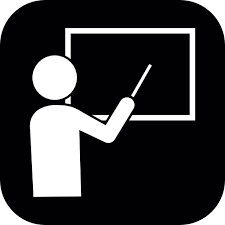 1. Поставити в  словах замість крапок потрібну букву. Скласти й записати речення з виділеними словами.Бе…смертний, ро…кричатися, ро…бити, бе…збройний, …писати, бе…платний, …робити, ро…стелити, …шити, …казати, ро…казати, …ховатися, бе…захисний, ро…пустити, …фотографувати, ро…питати, вро…сип, …формувати, …тискач, …чепити, …прожогу, …пад, …ковзко, ро…тин, …підлоба, …цідити.2. Утворити від поданих слів нові за допомогою префіксів пре-, при-, пере-; з’ясувати вживання цих префіксів.Смачний, гарний, добрий, тихий, морський, міський, вокзальний, думати, ходити, їздити, писати, єднати, йти, орати, вивчити, хворіти, складати, міряти, казати, думати.3. Додати до поданих слів потрібний префікс з-(зі-), с-, роз-(розі-), без-, від-, над-, об-). Слова записати, пояснити їх правопис.Нести, різати, кинути, брати, дати, вантажити, ламати, колоти, будувати, писати, їхати, гнути, єднати, сипати, купити, совісний, відповідальний, жалісний, грамотний, високий.4. Утворити від поданих слів нові за допомогою префіксів пре-, при-. Поясніть правопис утворених слів.Мудрий, будувати, глибокий, мороз, кордон, хороший, бігти, милий, задобрити, вабити, добрий, дивитись, гнати, міський, дорого, дбати, завзятий, зменшити, славний, схилитись, чудовий, чесати, красивий.5. Записати подані нижче імена українською мовою, утворити від них чоловічі та жіночі імена по батькові. Визначити суфікси, за допомогою яких вони творяться.Максим, Игорь, Алексей, Петр, Сава, Андрей, Григорий, Евгений, Александр, Фома, Николай, Илья, Владимир, Сергей, Олег, Яков, Федор, Юрий, Василий.6. Утворити від поданих слів іменники з відтінком у значенні. Визначити суфікси, за допомогою яких вони утворені. Пояснити їх правопис.Нога, мішок, вухо, черешня, стежка, вовк, курча, чайка, хліб, дощ, ключ, дід, хлопець, двір, батько, дочка.7. Переписати словосполучення, виправити помилки у суфіксах і закінченнях імен по батькові. Пояснити їх написання.1. Розмовляю з Андрієм Максимовечем. 2. Зверніться до Степана Віталієвича. 3. Запитайте Оксану Олексієвну. 4. Поїдьте до Василя Анатолієвича. 5. Скажіть Богдану Кузьмичові. 6. Доручіть Софії Петрівній. 7. Конспект Людмили Євгенівної. 8. Порадьтеся з Тимофієм Павловичом. 9. Скажіть нам, Галино Юрієвно. 10. Відвідайте Наталію Аркадієвну. 11. Прийшов Володимир Костевич. 12. Завітайте до Ірини Степанівної. Зверніть увагу на зміни в правилах нового правопису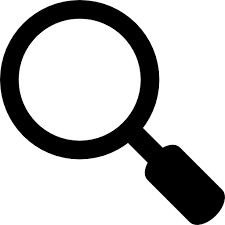 Питання для самоконтролюПеред якими глухими приголосними треба писати префікс З-? Навести приклади.Як треба писати інші префікси перед глухими приголосними?Яким правилом вживання префікса при- об’єднуються слова трьох частин мови: іменника, прикметника та дієслова?У яких словах в українській мові вживається префікс прі-?Сформулюйте найголовніші правила правопису суфіксів іменників. Наведіть приклади.Чи відбувається подвоєння приголосного Н у суфіксах дієприкметників?Поясніть правила написання суфіксів у присвійних прикметниках. Наведіть приклади.Український правопис 2019 року Д О П О В Н Е Н ОУкраїнський правопис 2019 року Д О П О В Н Е Н О§ 31. п. 4. В іменниках і прикметниках уживаємо префікс архі-: архіважли́вий, архімільйоне́р, архіскладни́й. Примітка. У назвах церковних звань, титулів та чинів уживаємо префікси архи- та архі-: архимандри́т і архімандри́т, архиєре́й і архієре́й, архистрати́г і архістрати́г та ін.§ 31. п. 4. В іменниках і прикметниках уживаємо префікс архі-: архіважли́вий, архімільйоне́р, архіскладни́й. Примітка. У назвах церковних звань, титулів та чинів уживаємо префікси архи- та архі-: архимандри́т і архімандри́т, архиєре́й і архієре́й, архистрати́г і архістрати́г та ін.§ 31. п. 5. Уживання голосного и в префіксі анти- та голосного і в префіксі квазі- не підпадає під правила вживання голосних и, і в загальних назвах іншомовного походження, пор.: антиалкого́льний, антиаромати́чний, антиаргуме́нт антиестети́чний; квазіглоба́льний, квазіоберта́ння, квазіо́птика§ 31. п. 5. Уживання голосного и в префіксі анти- та голосного і в префіксі квазі- не підпадає під правила вживання голосних и, і в загальних назвах іншомовного походження, пор.: антиалкого́льний, антиаромати́чний, антиаргуме́нт антиестети́чний; квазіглоба́льний, квазіоберта́ння, квазіо́птикаЗіставте формулювання правил у таких параграфах нового правопису (2019) та старого правописуЗіставте формулювання правил у таких параграфах нового правопису (2019) та старого правописуУкраїнський правопис старої редакціїУкраїнський правопис 2019 року§ 22. Іменникові суфікси10. При творенні чоловічих імен по батькові вживаємо тільки суфікс -ович: Васильович, До́рошович, І́горович, Мики́тович, Олексі́йович, Ю́рійович.§ 32. Іменникові суфікси11. Суфікс -ович (-ьович) уживаємо тільки для утворення чоловічих імен по батькові: Ві́кторович, Васи́льович, Іва́нович, І́горьович.§ 23. Прикметникові та дієприкметникові суфікси§ 33. Прикметникові та дієприкметникові суфікси§ 24. Дієслівні суфікси§ 34. Дієслівні суфікси